Комплект подключения для матрицы TM116VDSP01Видеоконтроллер THV65LED драйвер LD1263PWM 40мА х8LVDS кабель LVDS-PHDR-60-PHDR-40-400-AA123AF01Переходная плата FFC14-14pinРазъем FPC 14 pin 0.5mm SMD 687114149022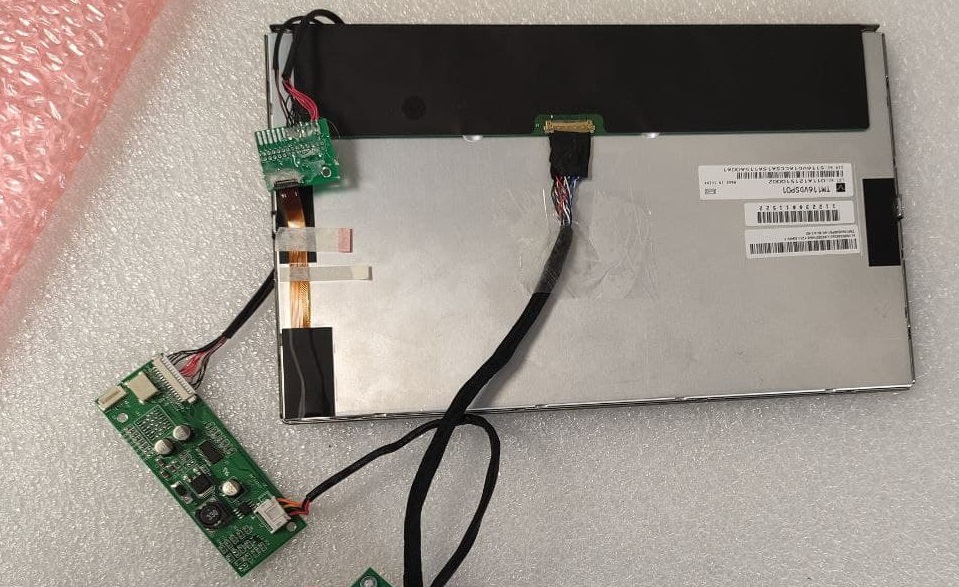 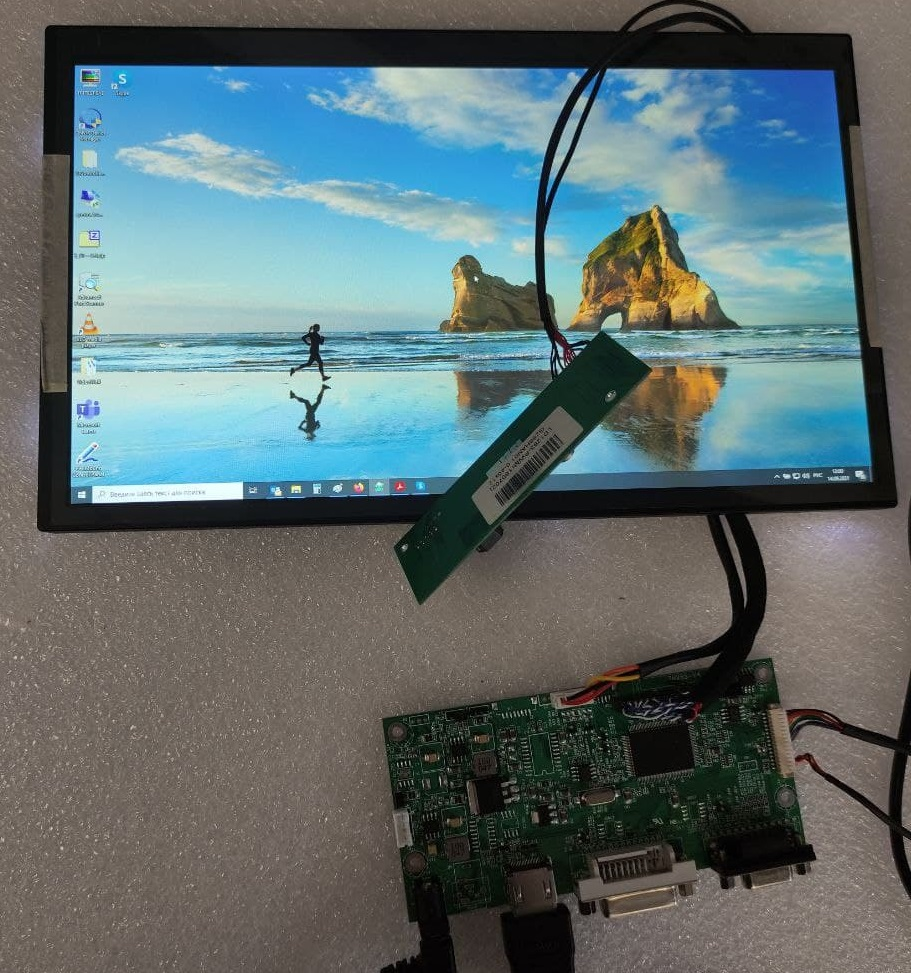 